Unión Particular para la Clasificación Internacional de Patentes(Unión de la CIP)Comité de ExpertosQuincuagésima sesiónGinebra, 8 y 9 de febrero de 2018PROYECTO DE ORDEN DEL DÍApreparado por la SecretaríaApertura de la sesiónElección del presidente y de dos vicepresidentes Aprobación del orden del día
Véase el presente documento.Informe sobre la marcha del programa de revisión de la CIP
Véase el proyecto CE 462.Informe sobre la marcha de los programas de revisión de la CPC y el FI
Informes de la OEP y la USPTO sobre la CPC, y de la JPO sobre el FI.Enmiendas a la Guía de la CIP y otros documentos básicos de la CIP
Véanse los proyectos CE 454 y CE 455.Actualización del Inventario verde de la CIP
Véase el proyecto CE 509.Traspaso de la gestión de las listas de documentos de la OEP a la OMPI
Véase el proyecto CE 472.Informe sobre los sistemas informáticos relacionados con la CIP
Ponencia a cargo de la Oficina Internacional.  Véanse los proyectos CE 446, CE 447 y CE 457.Encuesta sobre las herramientas de TI conexas a la CIP
Véase el proyecto CE 509.Clausura de la sesiónLa reunión comenzará a las 10 de la mañana del jueves 8 de febrero de 2018 en la sede de la OMPI, chemin des Colombettes 34, Ginebra.[Fin del documento]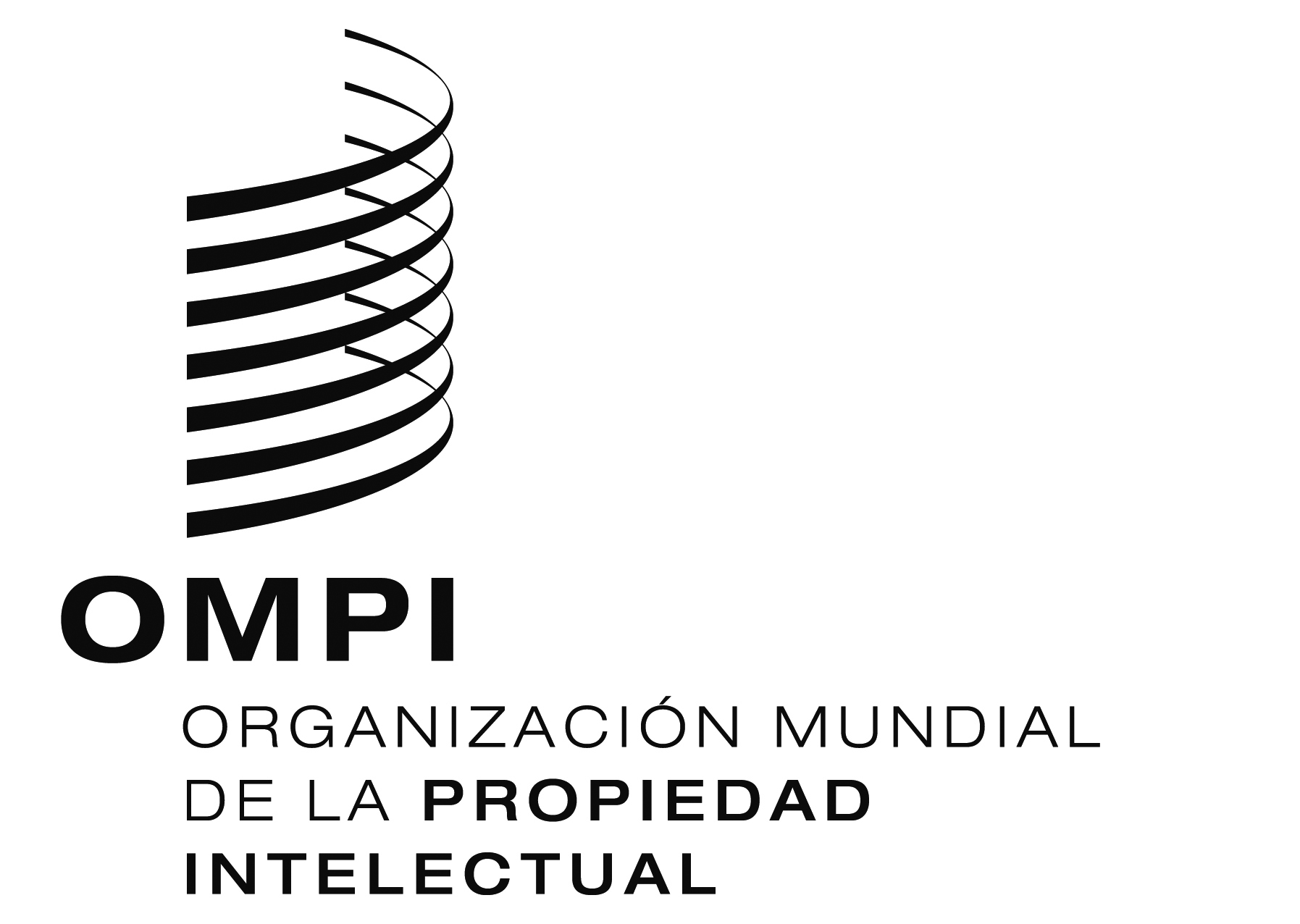 SIPC/CE/50/1 PROV.IPC/CE/50/1 PROV.IPC/CE/50/1 PROV.ORIGINAL:  INGLÉS ORIGINAL:  INGLÉS ORIGINAL:  INGLÉS FECHA:  6 DE DICIEMBRE DE 2017 FECHA:  6 DE DICIEMBRE DE 2017 FECHA:  6 DE DICIEMBRE DE 2017 